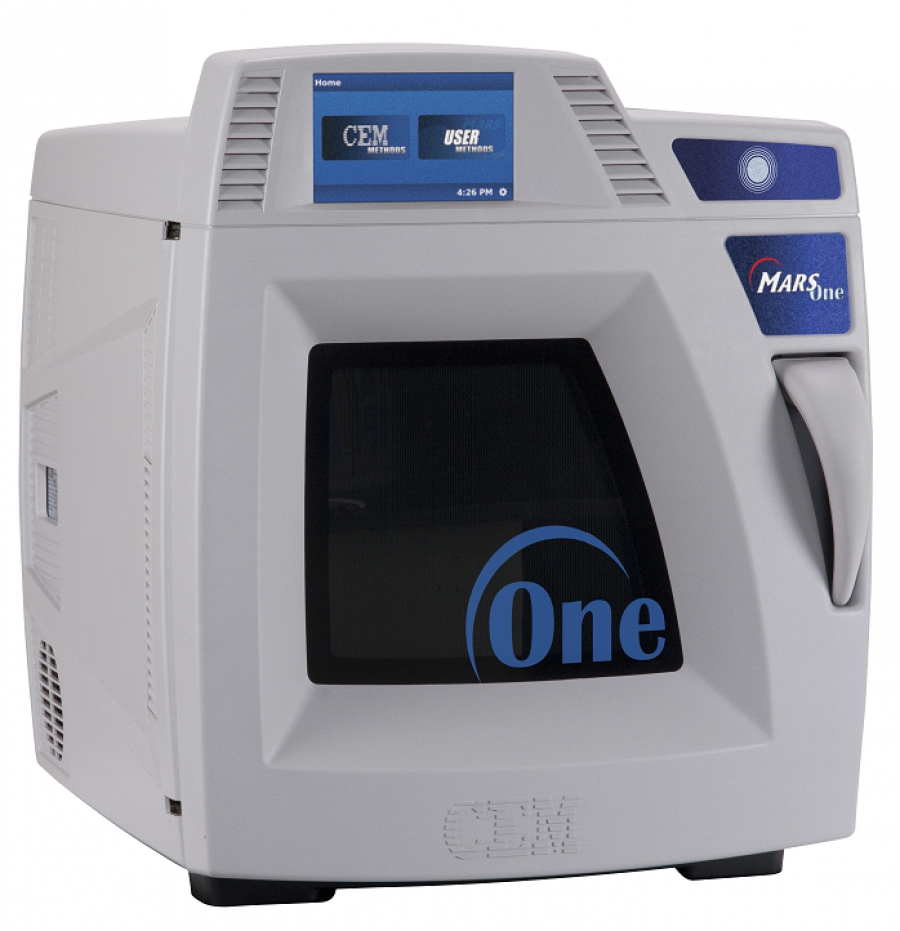 1Наименование проектаВнедрение системы подготовки, минерализации проб в закрытых пробирках в деятельность химико – бактериологической лаборатории производства «Минскочиствод» (ХБЛ МОС)2Срок реализации проекта1 год3Организация-заявитель, предлагающая проектУП «МИНСКВОДОКАНАЛ»4Цели проектаПовышение точности, воспроизводимости результатов испытаний при проведении производственного контроля сточных, поверхностных, подземных вод, осадков сточных вод при определении металлов5Задачи, планируемые к выполнению в рамках реализации проекта1. Закупка системы подготовки, минерализации проб в закрытых пробирках 2. Внедрение системы подготовки, минерализации проб в закрытых пробирках в деятельность ХБЛ МОС6Целевая группаФизические и юридические лица г.МинскаКраткое описание мероприятий в рамках проекта1. Закупка системы подготовки, минерализации проб в закрытых пробирках2. Установка и настройка системы подготовки, минерализации проб в закрытых пробирках3. Внедрение методики4. Обучение персонала7Общий объем финансированияОриентировочно 112 000 долларов США8Источник финансированияОбъем финансирования (в долларах США)Средства донора112 000 долларов СШАСофинансирование1% на обучение персонала – 1120 долларов США9Место реализации проекта (область/район, город)г.Минск10Контактное лицо: Инициалы, фамилия, должность, телефон, адрес электронной почтыВ.Т.Бунина, начальник ХБЛ МОС производства «Минскочиствод»+375 29 1890474bunina_vt@minskvodokanal.by11Обоснование Одними из приоритетных загрязняющих веществ хозяйственно-бытовых и производственных сточных вод являются тяжелые металлы. Они присутствуют в сточной воде в растворенных формах и в осадке в виде малорастворимых оксидов, гидроксидов и солей.Бытовые и производственные неочищенные сточные воды заметно различаются по количеству и природе примесей. Минеральный состав стоков сильно варьируется, определяемые элементы присутствуют в широком диапазоне концентраций (от нескольких микрограммов до десятков миллиграммов в литре), в сточной воде часто содержатся в высоких концентрациях органические соединения разнообразной природы, вследствие чего сточные воды нельзя назвать простым объектом анализа. Процесс пробоподготовки – наиболее сложная и трудоемкая стадия анализа, которая часто является определяющей для получения достоверных результатов. При определении валового содержания элементов необходимо перевести все компоненты пробы в растворенное состояние, поэтому пробы воды подвергают минерализации. Состав сточных вод, поступающих в централизованную систему водоотведения от промышленных предприятий (организаций) г.Минска и Минского района и далее по стадиям очистки на Минской очистной станции, контролируется ХБЛ МОС по 7-12 металлам (ежемесячно около 650 испытаний по 70 пробам) на соответствие требованиям, установленным комплексным природоохранным разрешением (КПР №5) и НПА природоохранного и санитарно-эпидемиологического законодательства Республики Беларусь. В ХБЛ МОС процесс пробоподготовки для определения металлов выполняется методом кислотного разложения с помощью кипячения на электроплитках. При этом имеется ряд негативных моментов: большая трудоемкость процесса (постоянный контроль за процессом кипячения), существует риск потери определяемого вещества при кипении, неравномерность нагрева плитки. Существует другой метод пробоподготовки в закрытых стаканах с помощью системы разложения или минерализатора (микроволновой печи), который предназначен для разрушения органических веществ в природных и сточных водах, при проведении физико-химического анализа на загрязняющие примеси тяжелых металлов любыми методами. Такая система пробоподготовки сводит к минимуму воздействие кислот на персонал лаборатории. Пары азотной кислоты выводятся через коллектор и сборник конденсата либо во внешний вытяжной шкаф, либо в специальную поглотительную систему - скруббер.Таким образом, использование микроволновой системы разложения существенно уменьшит продолжительность растворения пробы, позволит сократить количество используемых реагентов и вредных выбросов в атмосферу, а также уменьшит вероятность потери вещества в результате разбрызгивания при кипении растворов, а отдельные элементы убережет от потери при образовании летучих соединений. Применение системы минерализации проб для определения металлов позволит увеличить эффективность, производительность процесса, обеспечит рациональную организацию работы, возможность контролировать ход процесса в автоматическом режиме, повысит точность, воспроизводимость результатов испытаний.12Итоги реализации проектаПрименение подготовки, минерализации проб в закрытых пробирках позволит увеличить эффективность и производительность процесса пробоподготовки, повышение точности, воспроизводимости результатов испытаний при проведении производственного контроля сточных, поверхностных, подземных вод, осадков сточных вод при определении металлов.